访问地址http://xyjs.zuel.edu.cn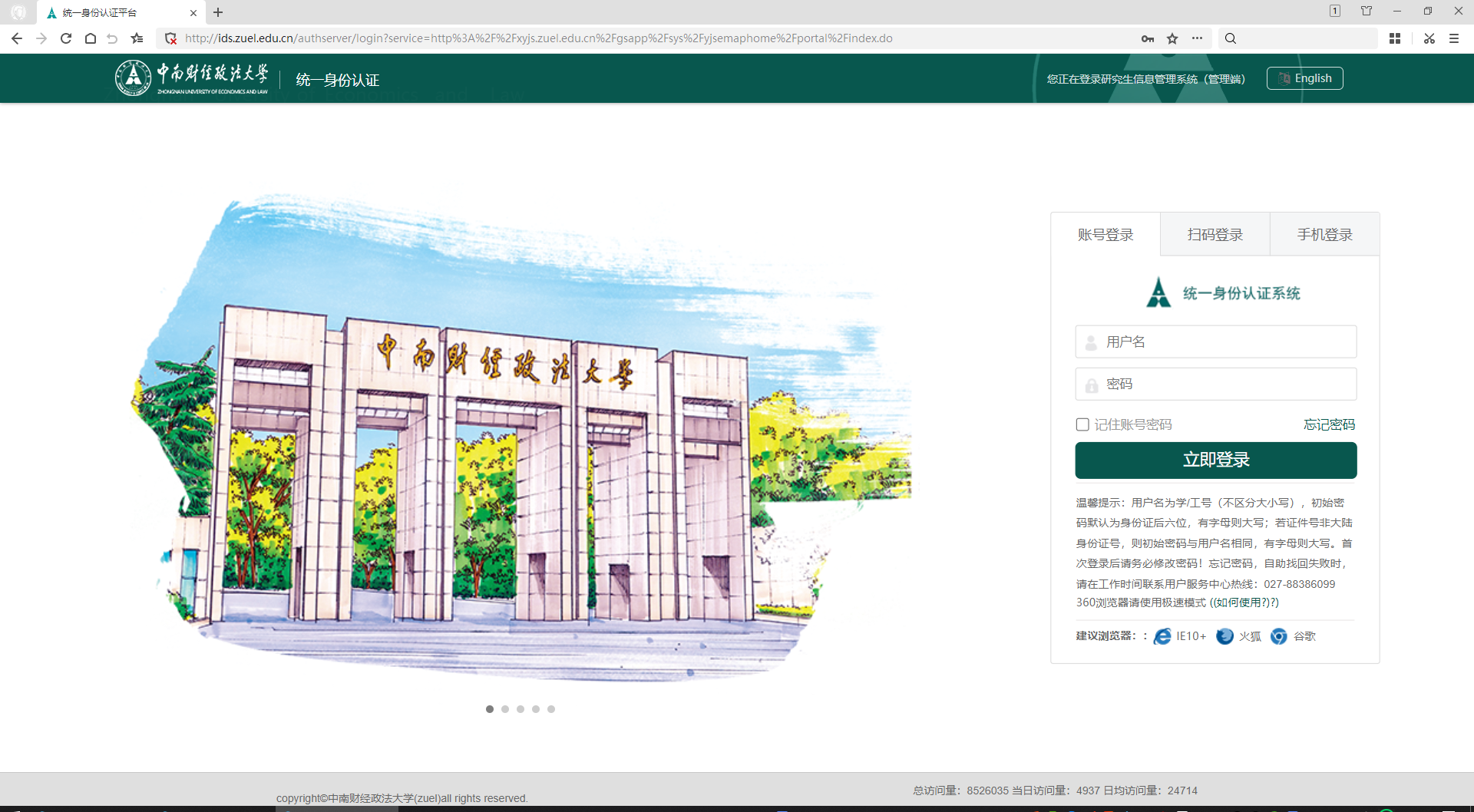 说明：户名为学/工号（不区分大小写），初始密码默认为身份证后六位，有字母则大写；若证件号非大陆身份证号，则初始密码与用户名相同，有字母则大写。首次登录后请务必修改密码！忘记密码，自助找回失败时，请在工作时间联系用户服务中心热线：027-88386099学籍管理学籍信息管理功能概述查看、维护学生学籍信息使用角色研究生院、院系秘书操作方法查询及修改学生信息（院系秘书、研究生院操作）在【学生信息管理】页面可查看或修改学生信息（可修改哪些字段，由研究生院设置）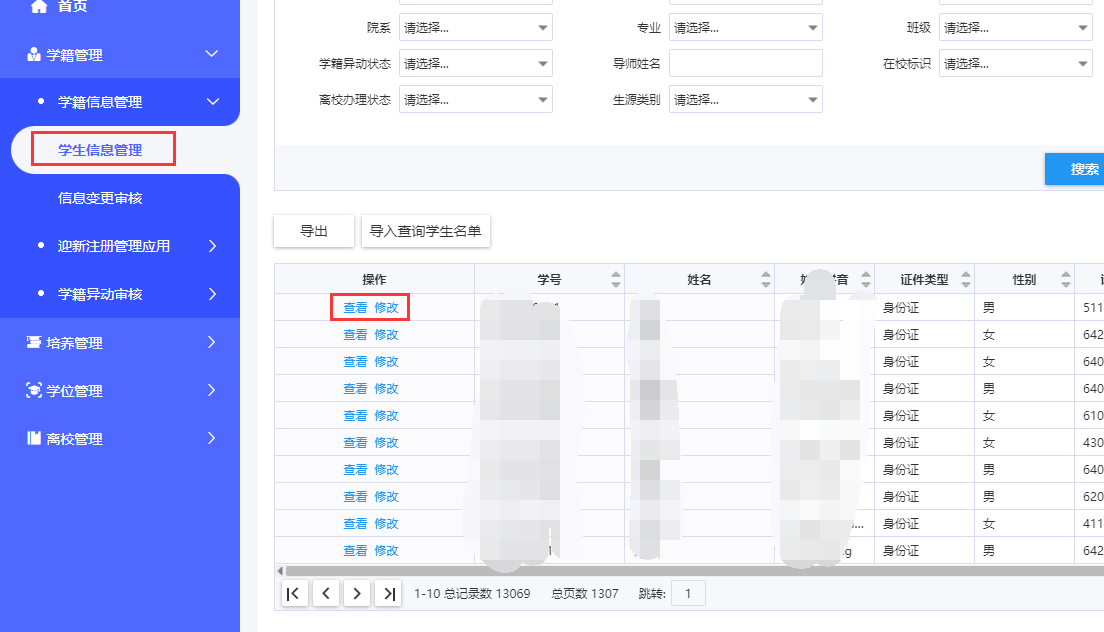 创建学生确认信息批次（研究生院操作）如果需要在规定时间内，需要一些学生核对或完善自己的学籍信息，可在【批次管理】创建一个学籍信息确认批次。可通过【学生范围】来设置包含哪些学生。可通过【字段设置】来设置哪些字段可供学生查看、修改以及修改后是否需要审核。设置完成且在时间范围内，学生在查看自己的信息时，会强制弹出学籍页面，直到学生完成确认。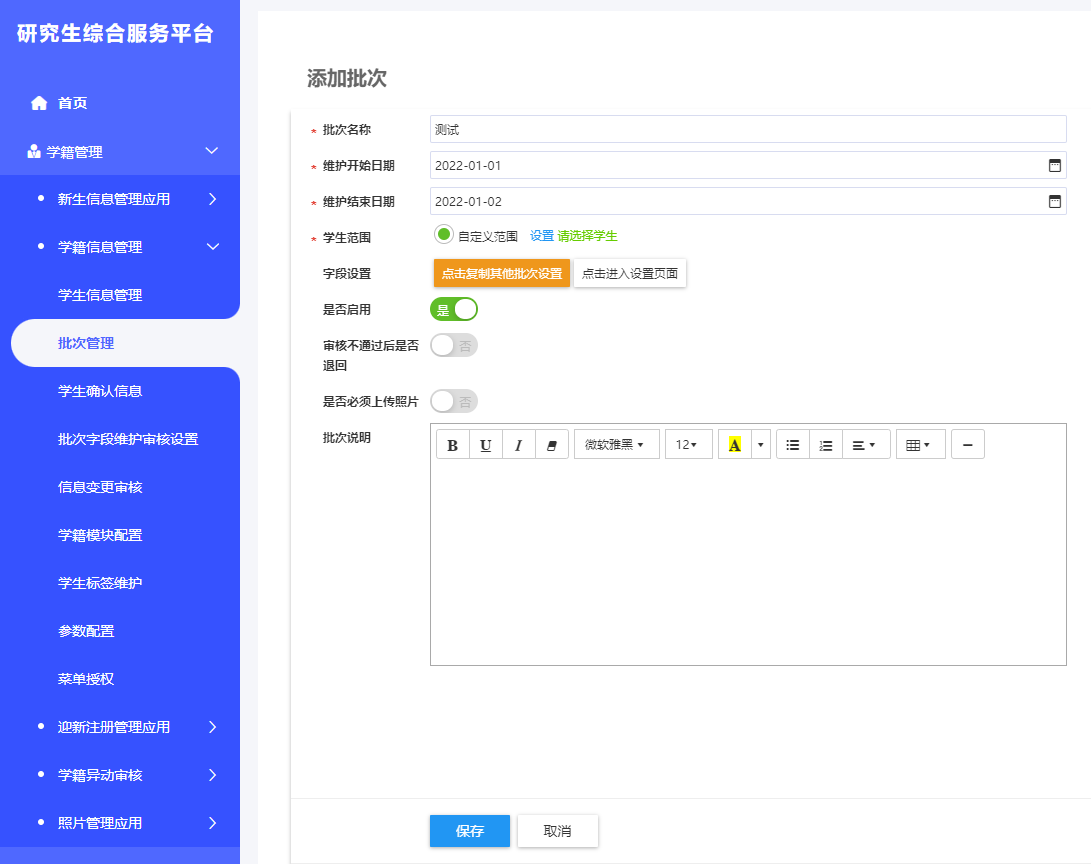 一共有多少学生需要确认信息，以及有多少学生已经确认了信息，可以在【学生确认信息】页面查看。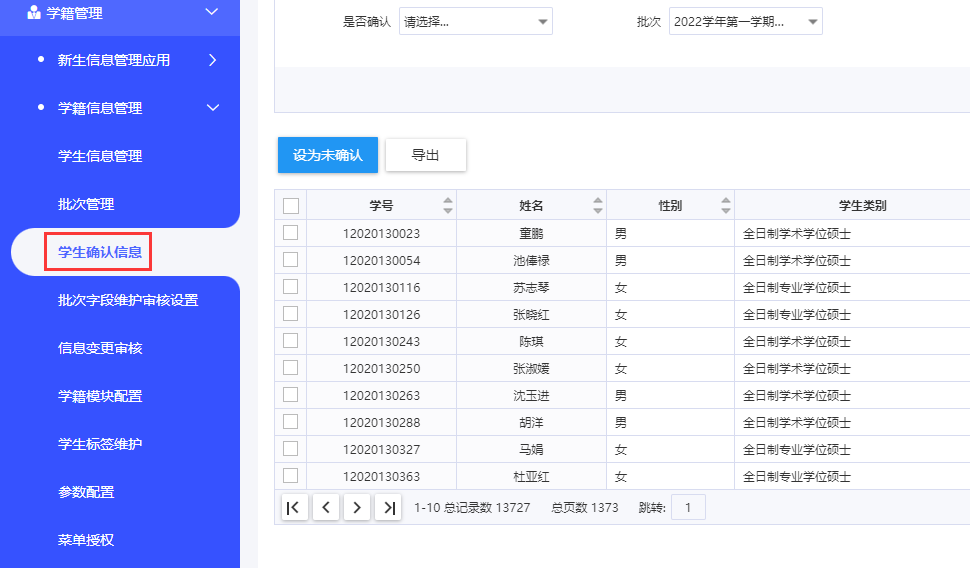 字段维护设置（研究生院操作）相对于学生信息确认批次，这里设置的是常态化的字段权限，可设置不同用户组可以查看、编辑、是否必填、审核学生的字段。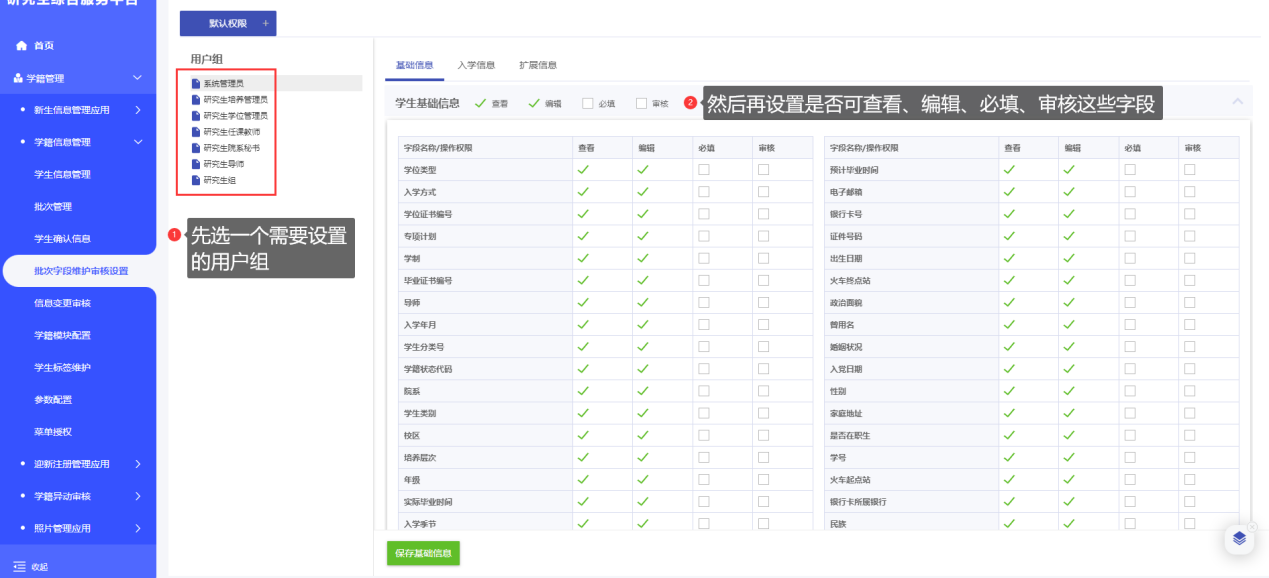 注意：老师用户组（含导师、秘书等）的第四列叫【审核】，学生用户组的第四列叫【修改后是否需要审核】，如果在学生用户组设置了某个字段修改后需要审核，则同时也要在管理端设置审核，否则会导致无人审核。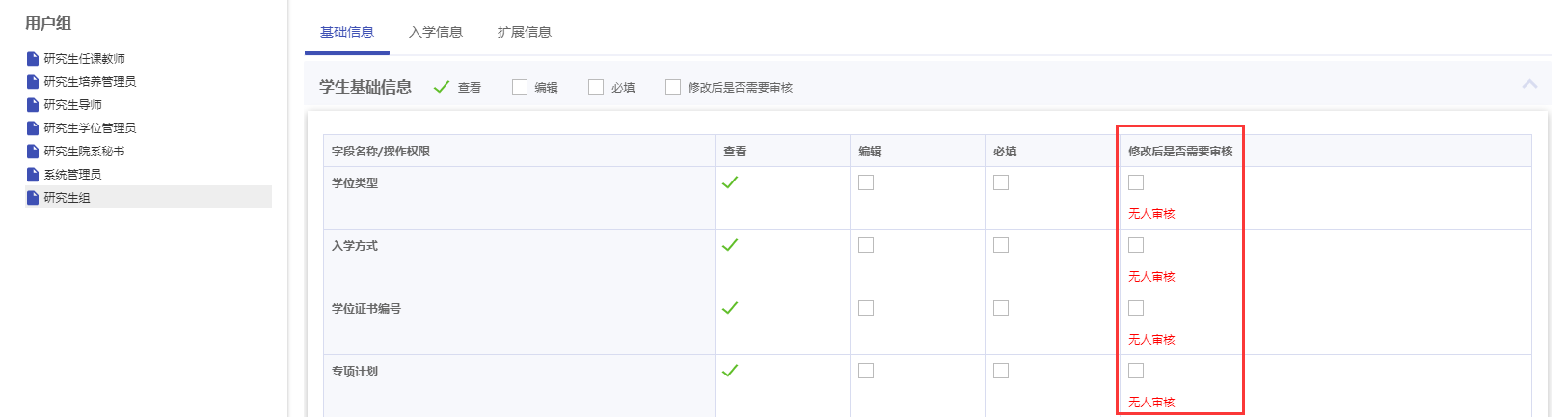 培养管理培养方案管理功能概述新增、维护培养方案基本信息、学分要求、课程信息；给学生指定培养方案；操作方法编辑培养方案（院系秘书操作）在【学院维护】标签页，找到需要编辑的方案，点击【编辑】按钮，可对方案进行编辑。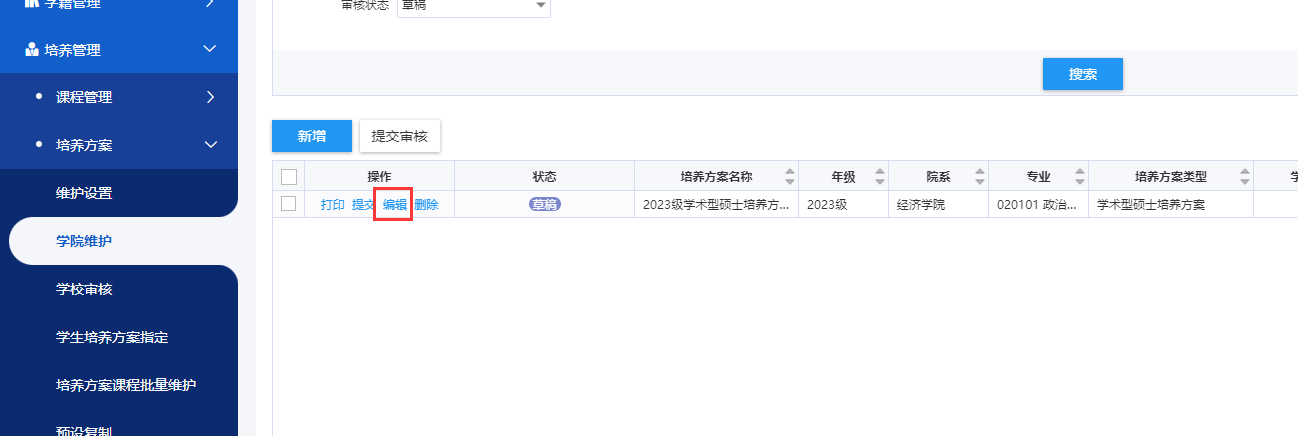 在【基础信息维护】页面可维护方案的基础信息以及专业方向。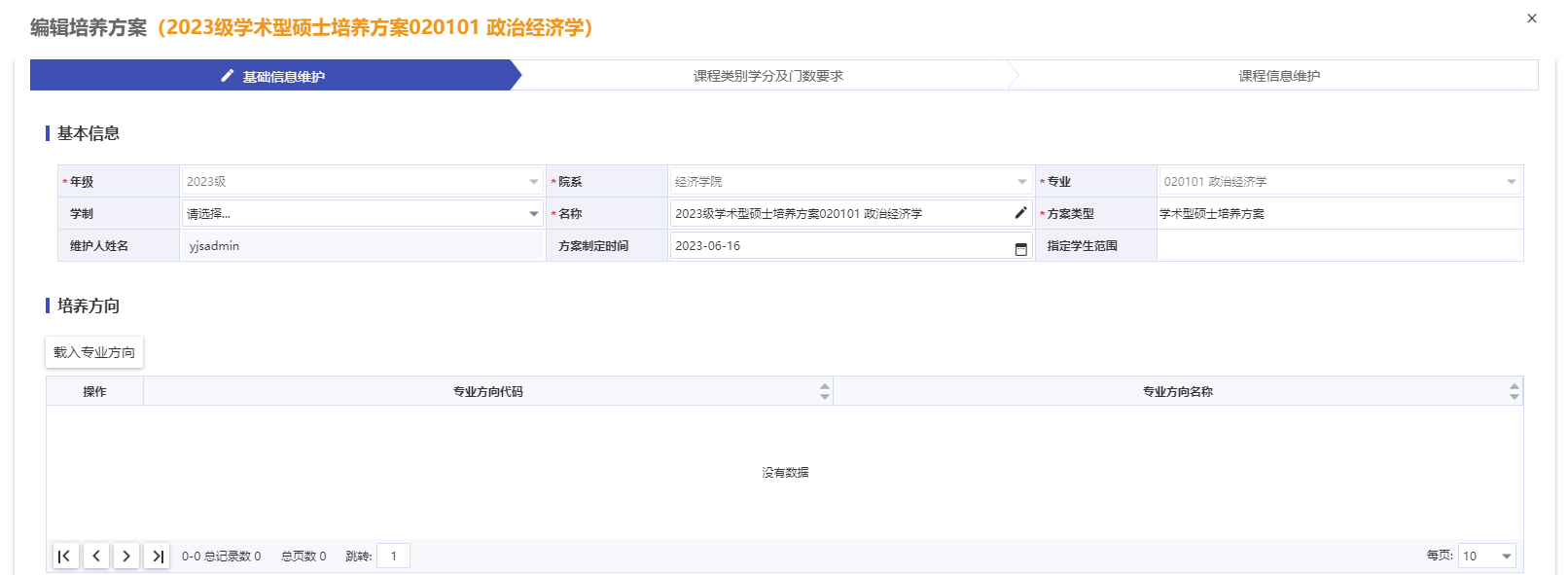 关于专业方向的说明：在维护培养方案时，可以载入专业方向，目的是告诉系统这个方案关联哪些专业方向。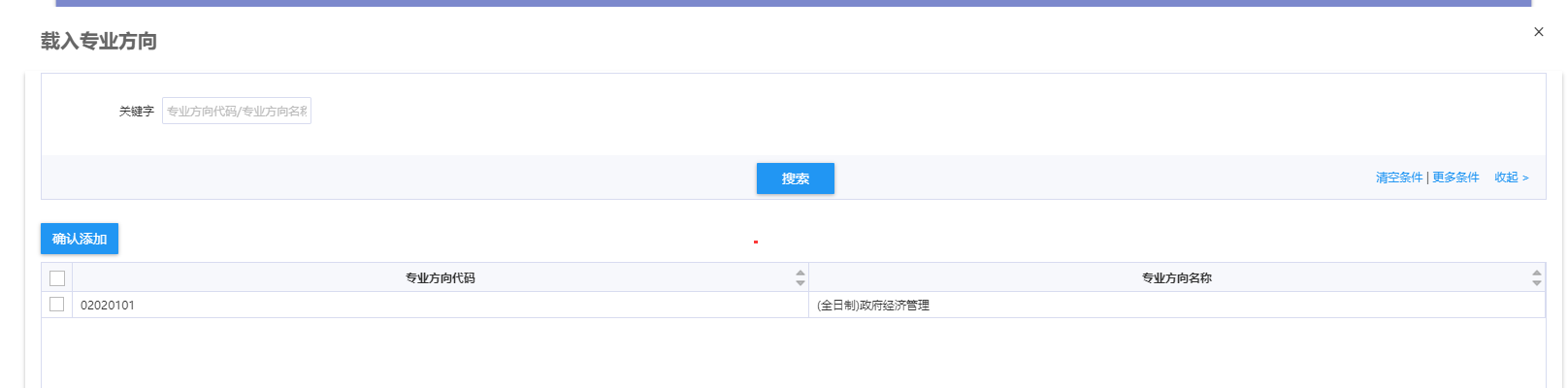 然后在维护方案课程时，可以为课程选择专业方向，用于学生根据方案制定自己的计划时，实现某些课只让特定专业方向选的功能。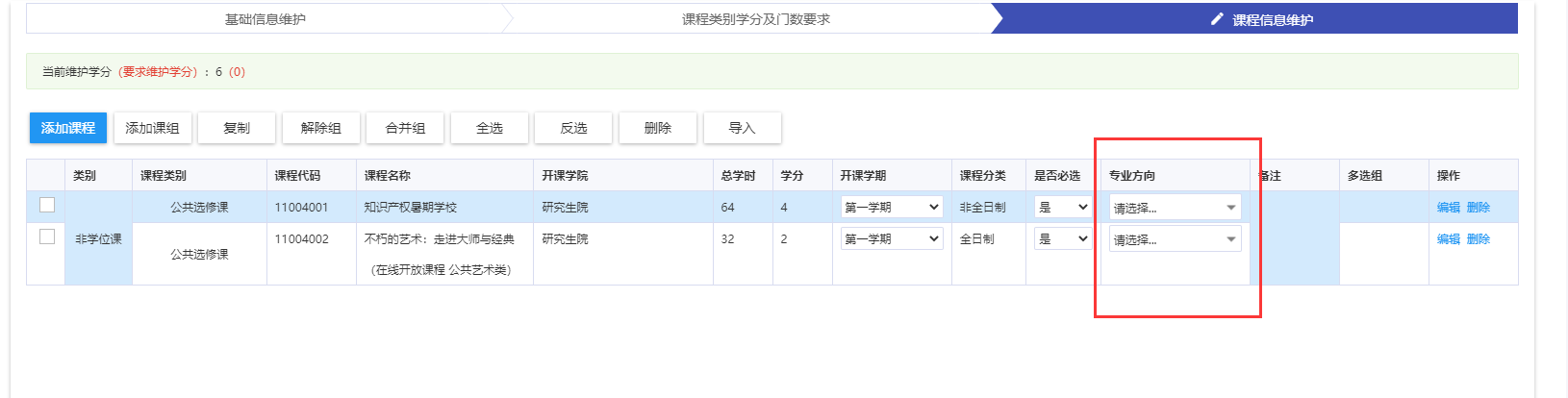 系统会根据学籍数据中的专业方向字段自动关联方案，比如学籍数据中如果有学生的专业方向代码是【02020101(全日制)政府经济管理】，则专业代码为020201政治经济学的方案在点击【载入专业方向】时就能看到该专业方向，如果【载入专业方向】无数据，则表示目前该专业代码下没有专业方向。在【课程类别学分及门数要求】页面，维护【总学分】、【学位课学分】以及【课程类别】学分；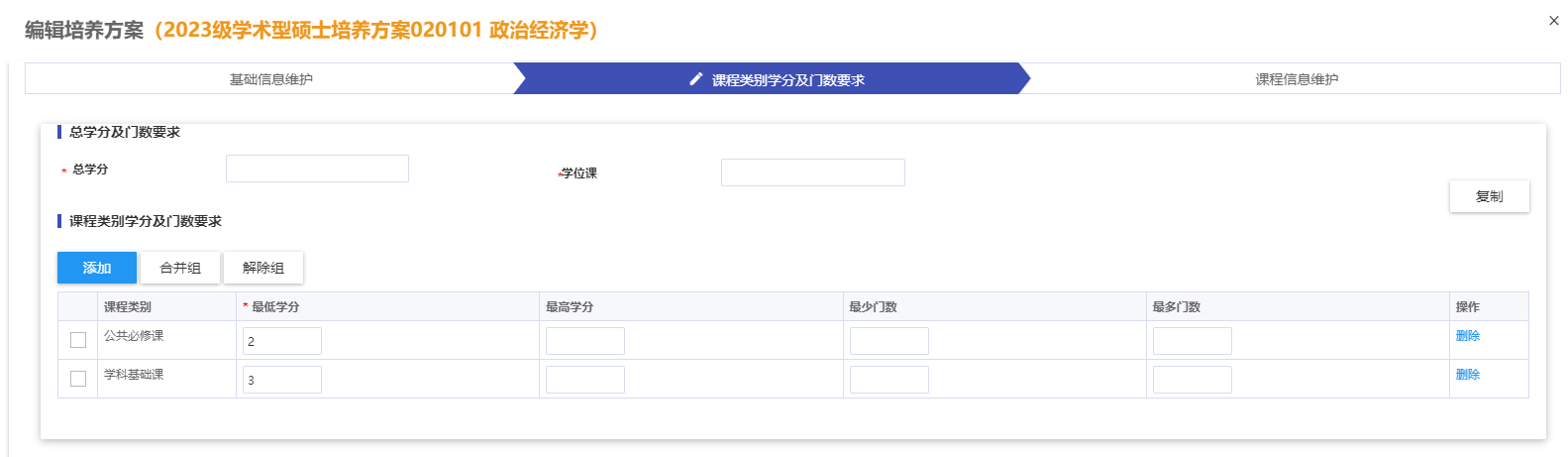 关于学分要求的说明：【总学分】是方案要求的最低学分。【学位课学分】是除选修课和必修环节之外的学分。【课程类别学分】相对于【总学分】而言，是细化的学分要求，如果不设置，则学生制定计划时只需要满足总学分即可；在【课程信息维护】页面点击【添加课程】按钮，给方案添加课程，将课程添加完成检查无误后，点击【保存并提交】，此时方案进入【待发布】状态，研究生院发布过后，就可以指定给学生了，如果暂时不提交的话，点击【保存】。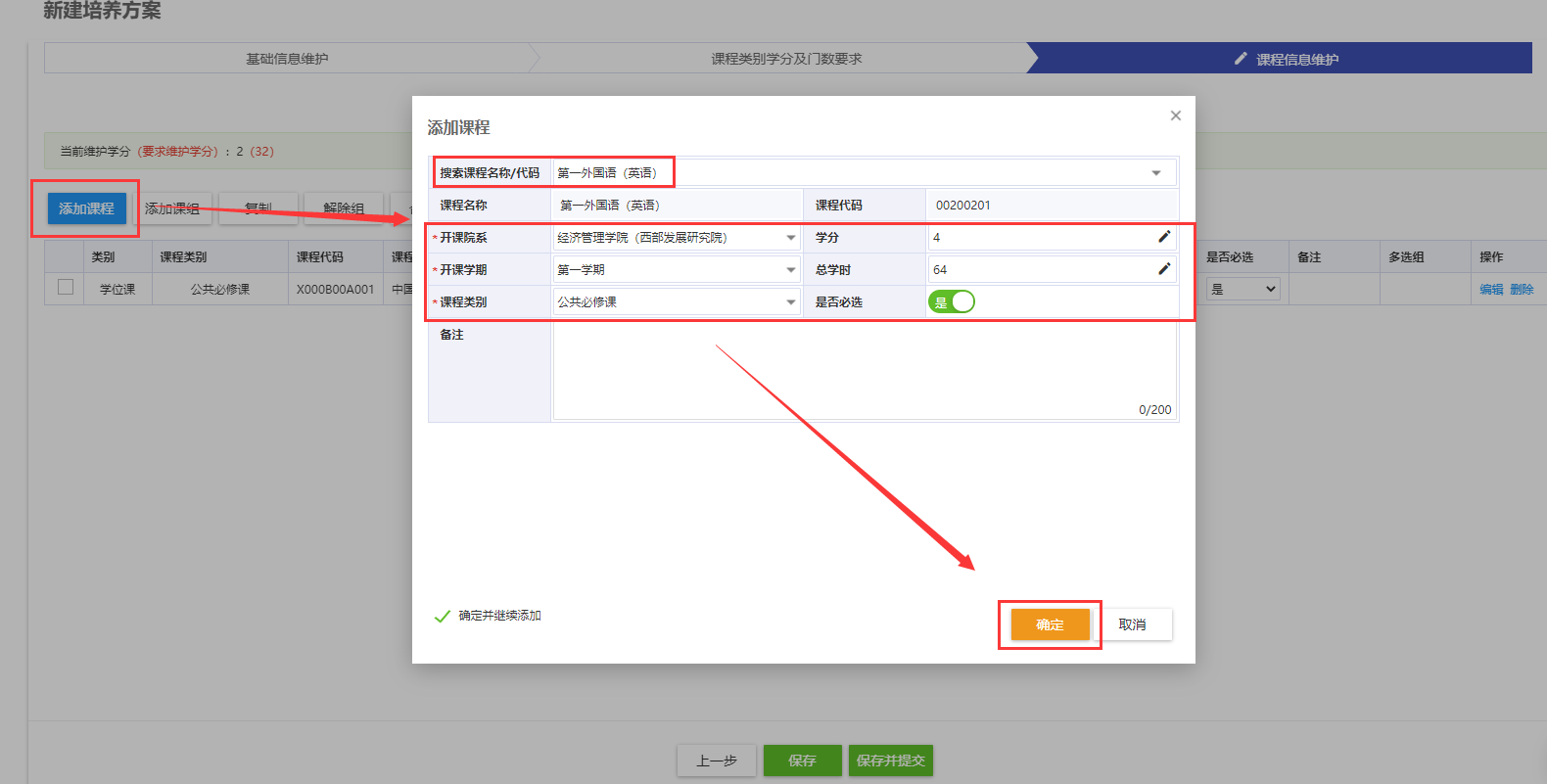 关于合并组的说明：系统可以将多个课程合并为一个多选组，可以为这个组设置最少（多）选几门，最少（多）选几分的功能。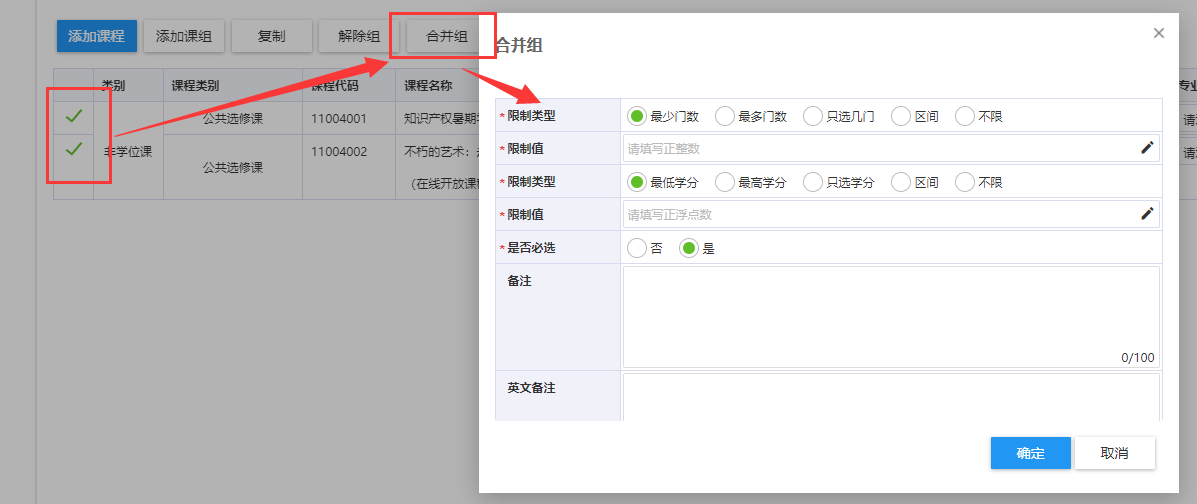 培养方案指定（院系秘书操作）研究生院审核通过后的方案的状态会显示为【审核通过】，此时打开【学生培养方案指定】标签页，先筛选出需要指定的学生，然后勾选需要指定的学生（不勾选就是所有），点击【手工制定方案】。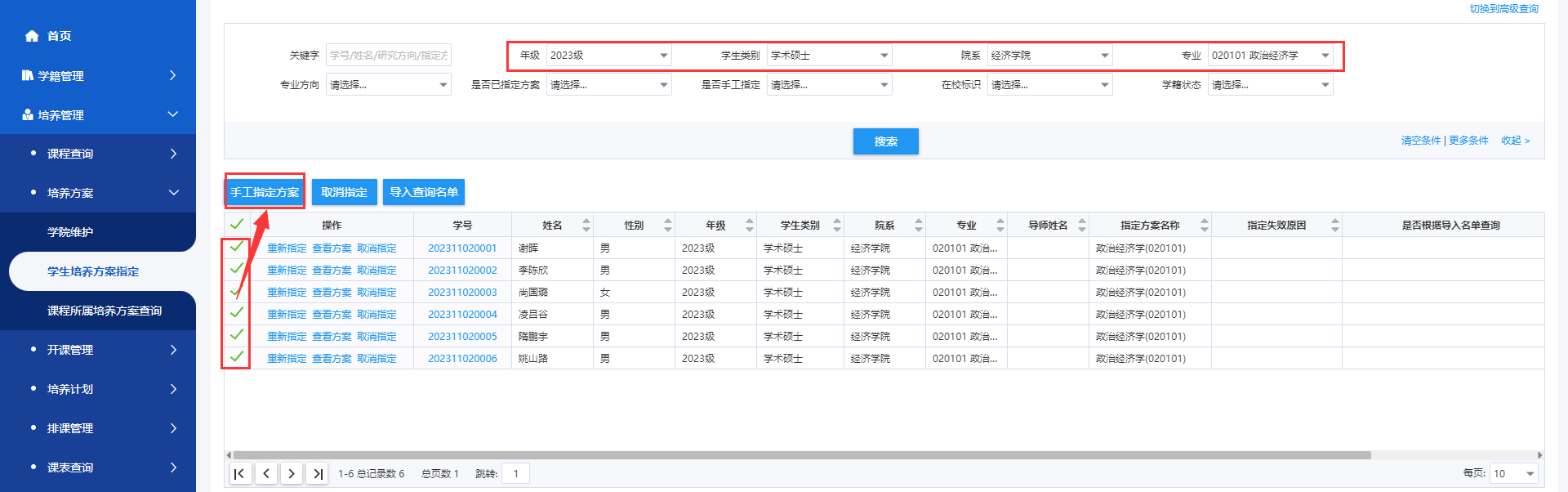 指定成功的学生，可以看到方案名称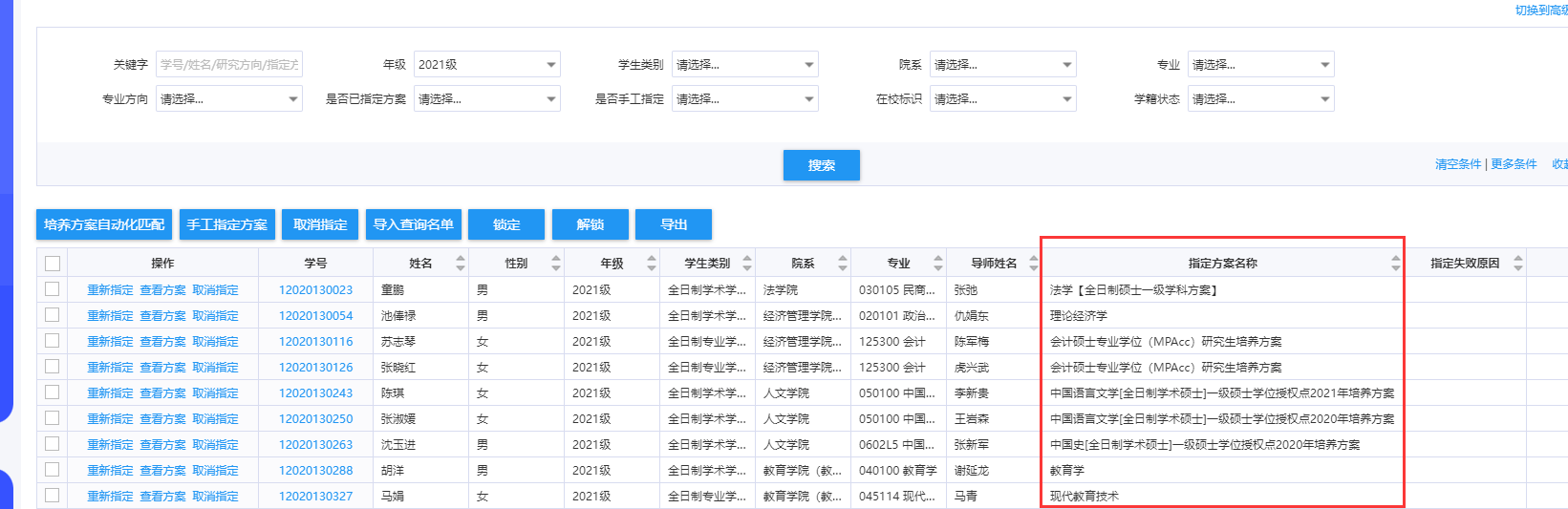 指定完成后，可以通过【是否已指定方案】筛选项，来查询是否全部指定完成。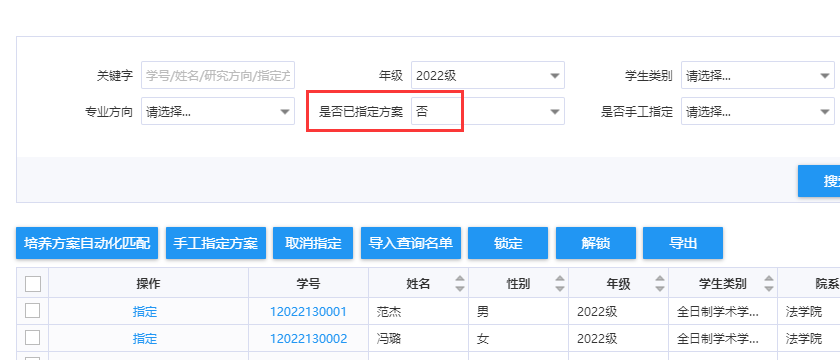 常见问题方案课程维护的【是否必选】有什么用？影响学生制定计划时，该门课程是否需要必选，如学生未选择，则无法提交。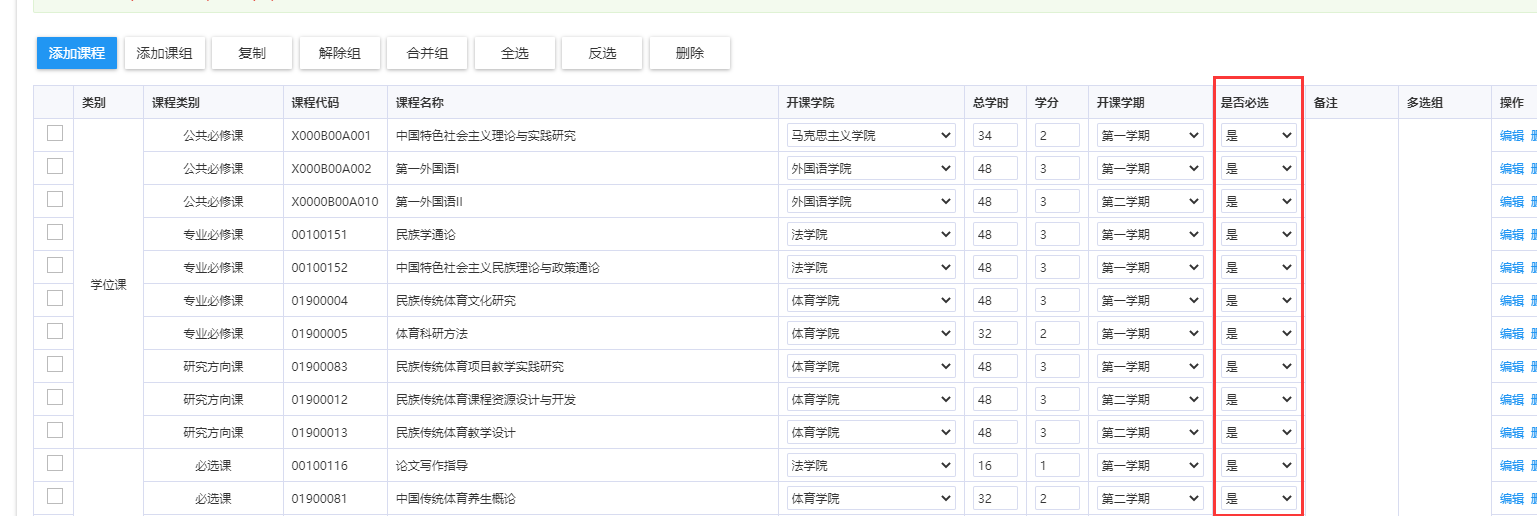 如何将几门课设置为一个合并组，实现最少选X分，最少选X门的功能？首先在需要合并的课程前打上勾，然后点击【合并组】，在弹出的对话框填入具体的限制值，然后点击【确定】即可。设置好后，学生在制定计划时，需要满足合并组的条件才可以提交。合并组的【是否必选】是针对这个合并组的，如果设置了【否】，则学生在制定计划时，可以绕过这个合并组。 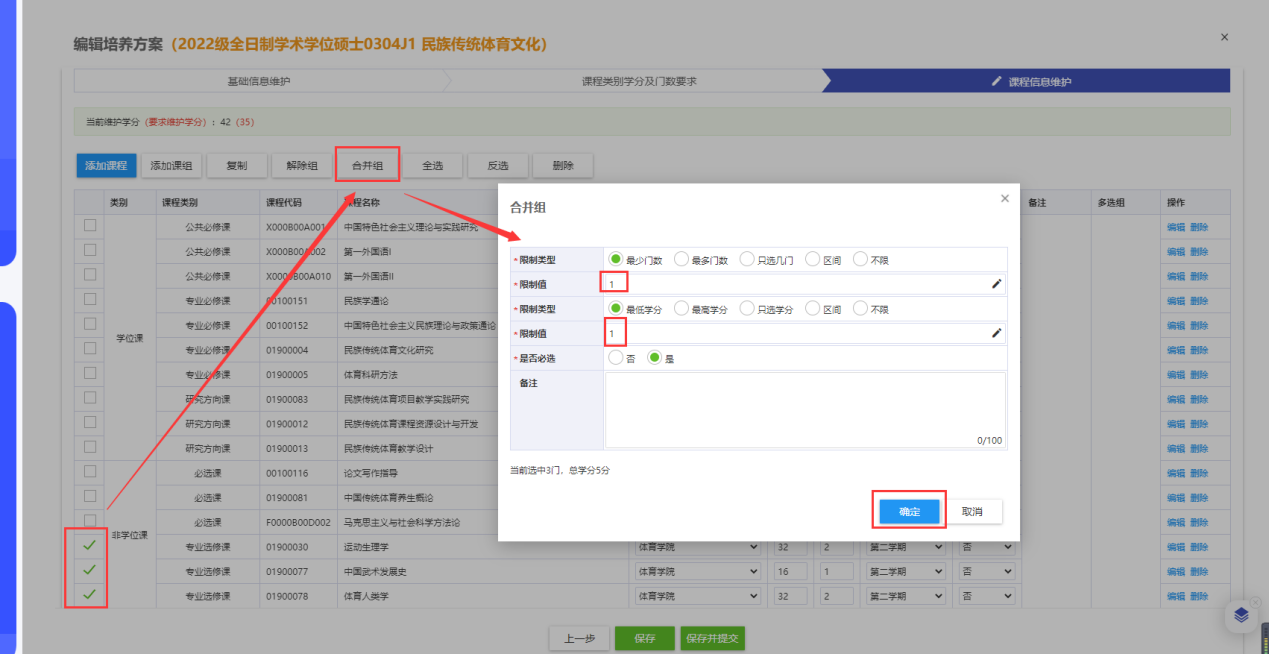 我的培养计划功能概述学生根据指定的培养方案制定自己的培养计划并提交；操作方法我的培养计划（学生操作）在【我的培养计划】标签页，可以看到自己的培养方案，并根据培养方案制定培养计划，制定完成后进行提交。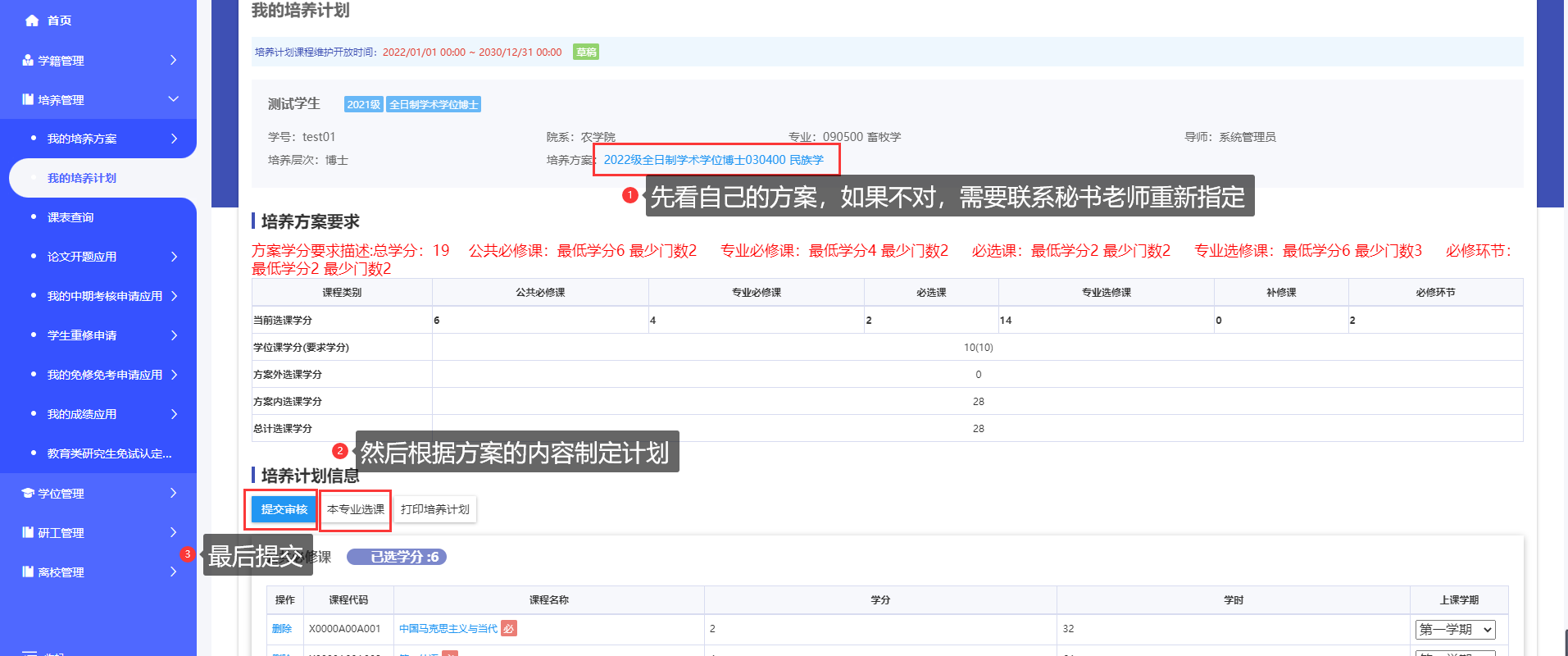 开课计划管理功能概述生成开课数据；操作方法增开课程（院系秘书操作）首先确认本学期开课课程是否正确，如有课程未在本学期生成，但是确需要开设的，院系秘书可通过【增开课程】按钮进行增开。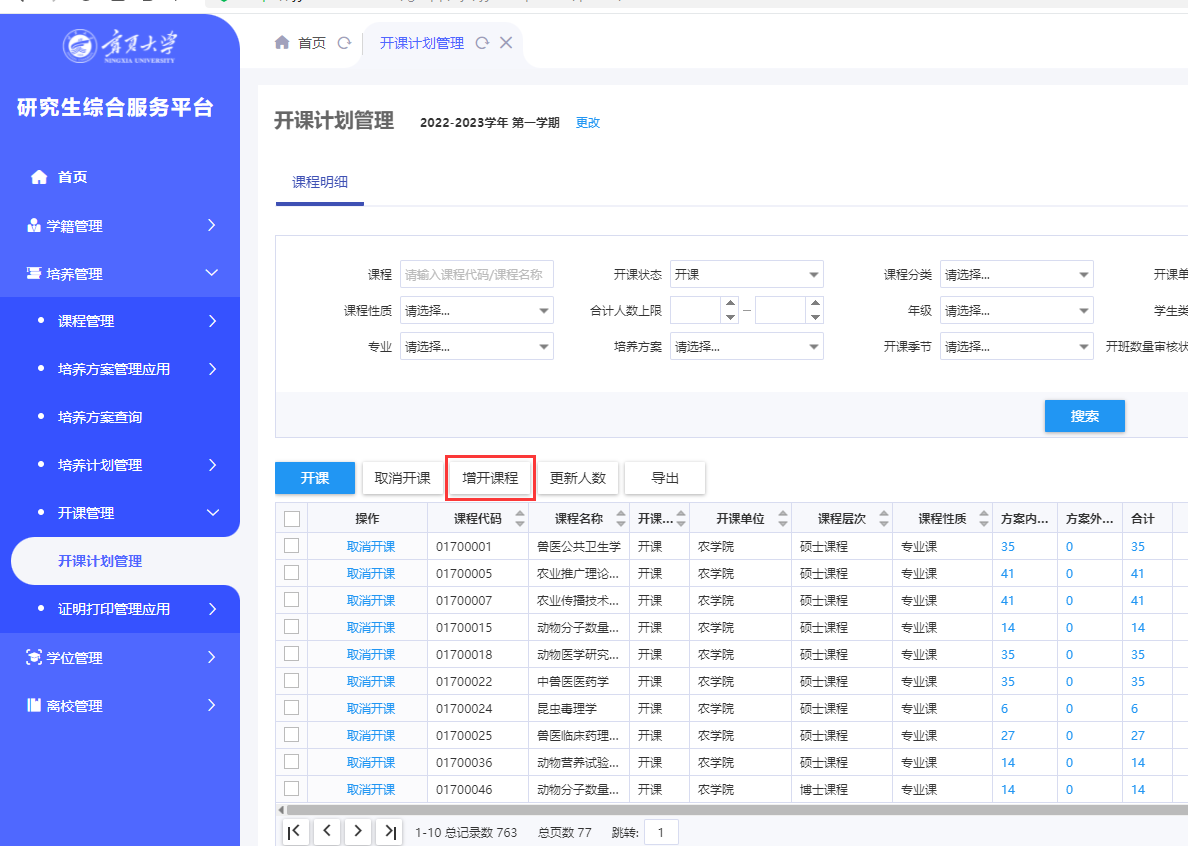 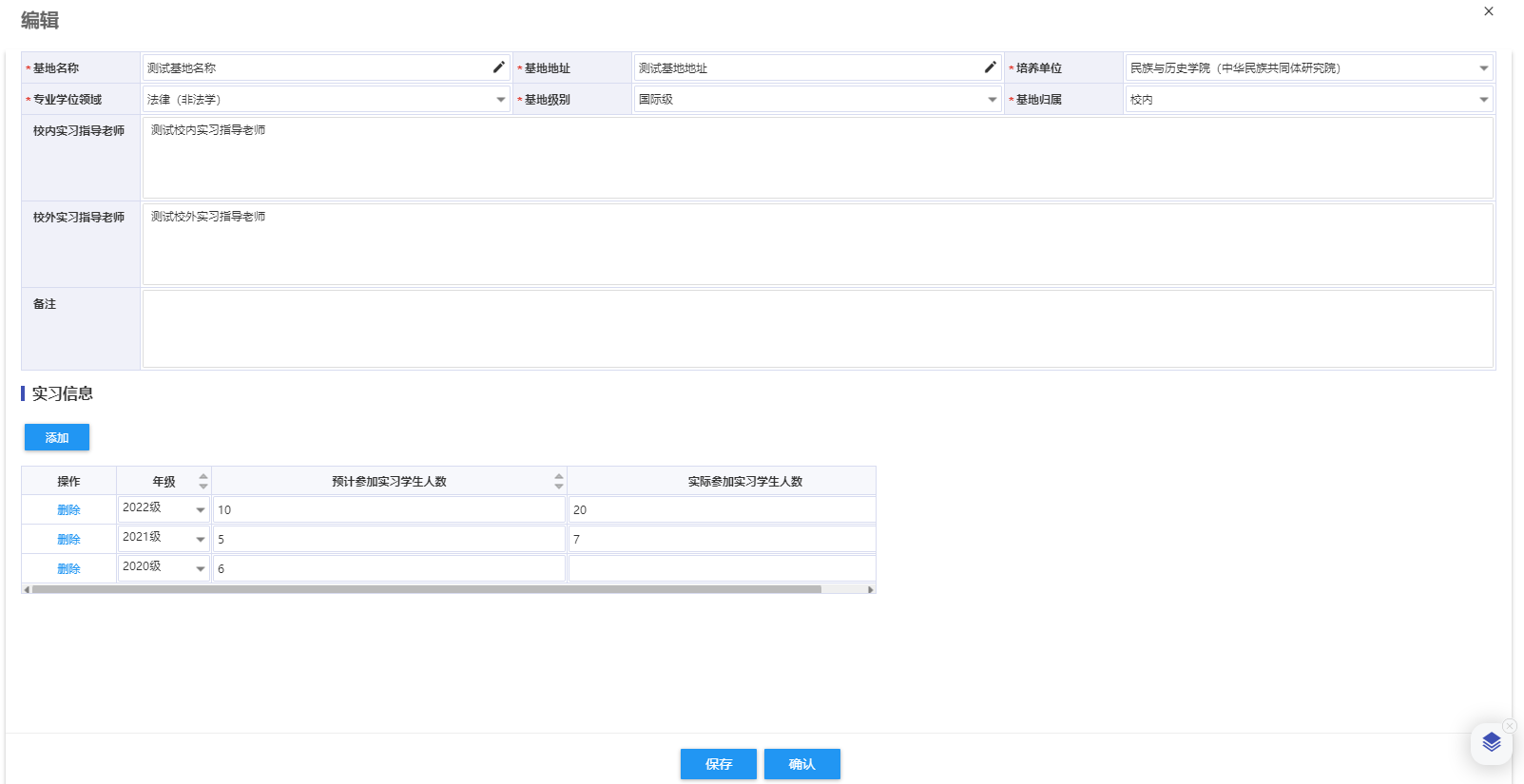 排课管理功能概述创建排课批次；根据开课计划生成教学班数据；排时间、排老师、排教室；操作方法关联主修专业（院系秘书操作）在【课程安排综合管理】页面，点击教学班的【关联主修专业】按钮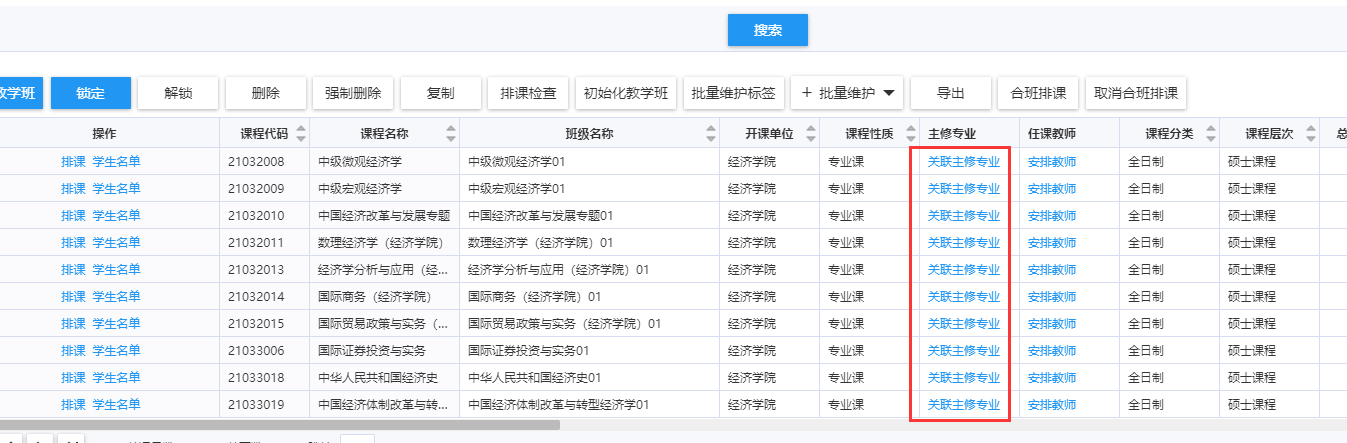 进入主修专业维护页面，为这个教学班添加需要关联的主修专业。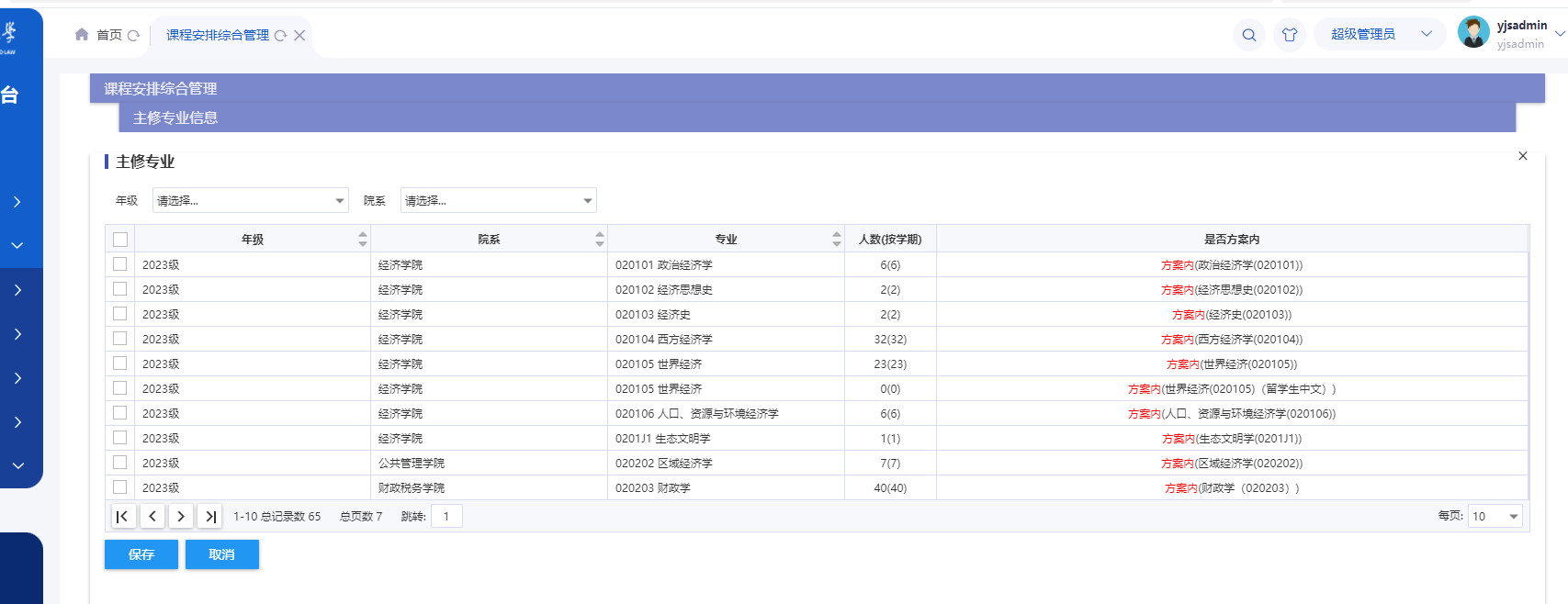 关于主修专业的说明：系统会按照教学班的课程代码把涉及到的培养方案都展示出来，可以为这个教学班添加一个方案作为主修专业，如果两个教学班都添加了同一个方案，则排课时，会校验两个教学班之间的时间冲突，实现避免学生选了A教学班的课，就选不了B教学班的课的功能。排课（院系秘书操作）在【课程安排综合管理】页面，点击需要排课的教学班前面的【排课】按钮，进入排课页面，然后依次点击【设置周次】、【选择教师】、【选择地点】将周次教师教室设置好。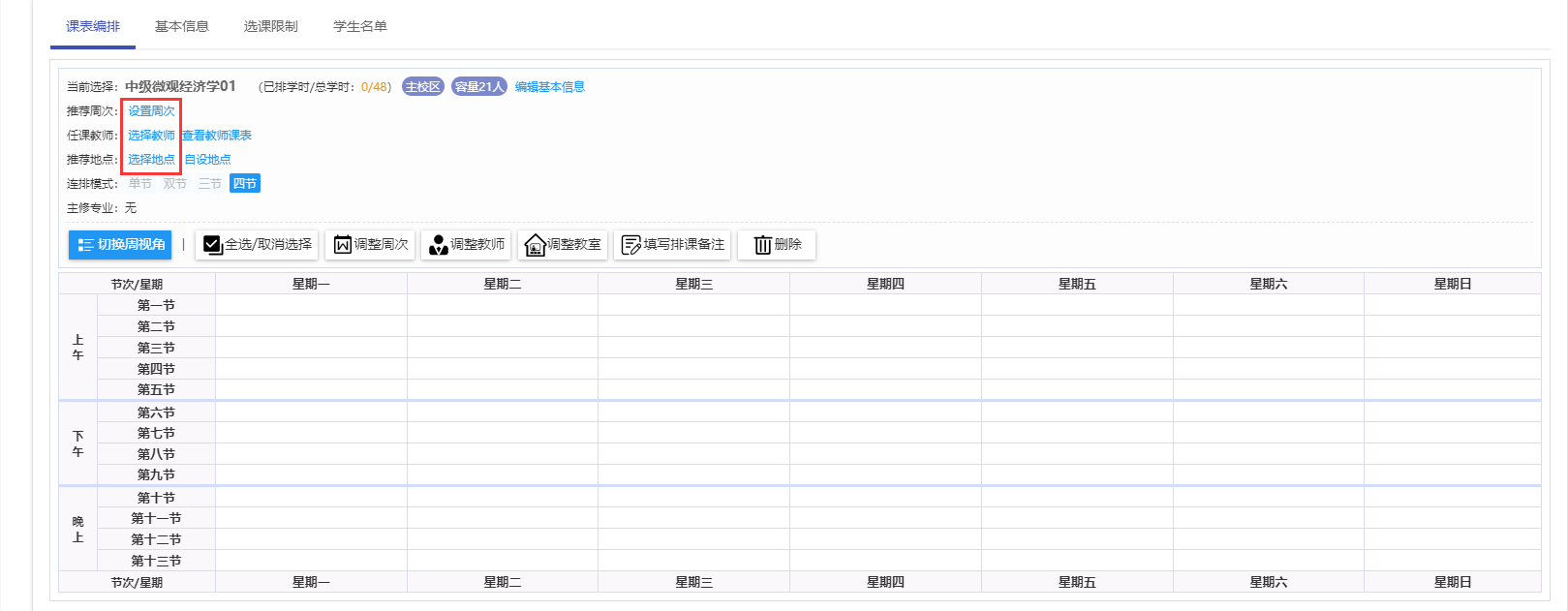 然后点击具体的节次之后，就将课程安排上了。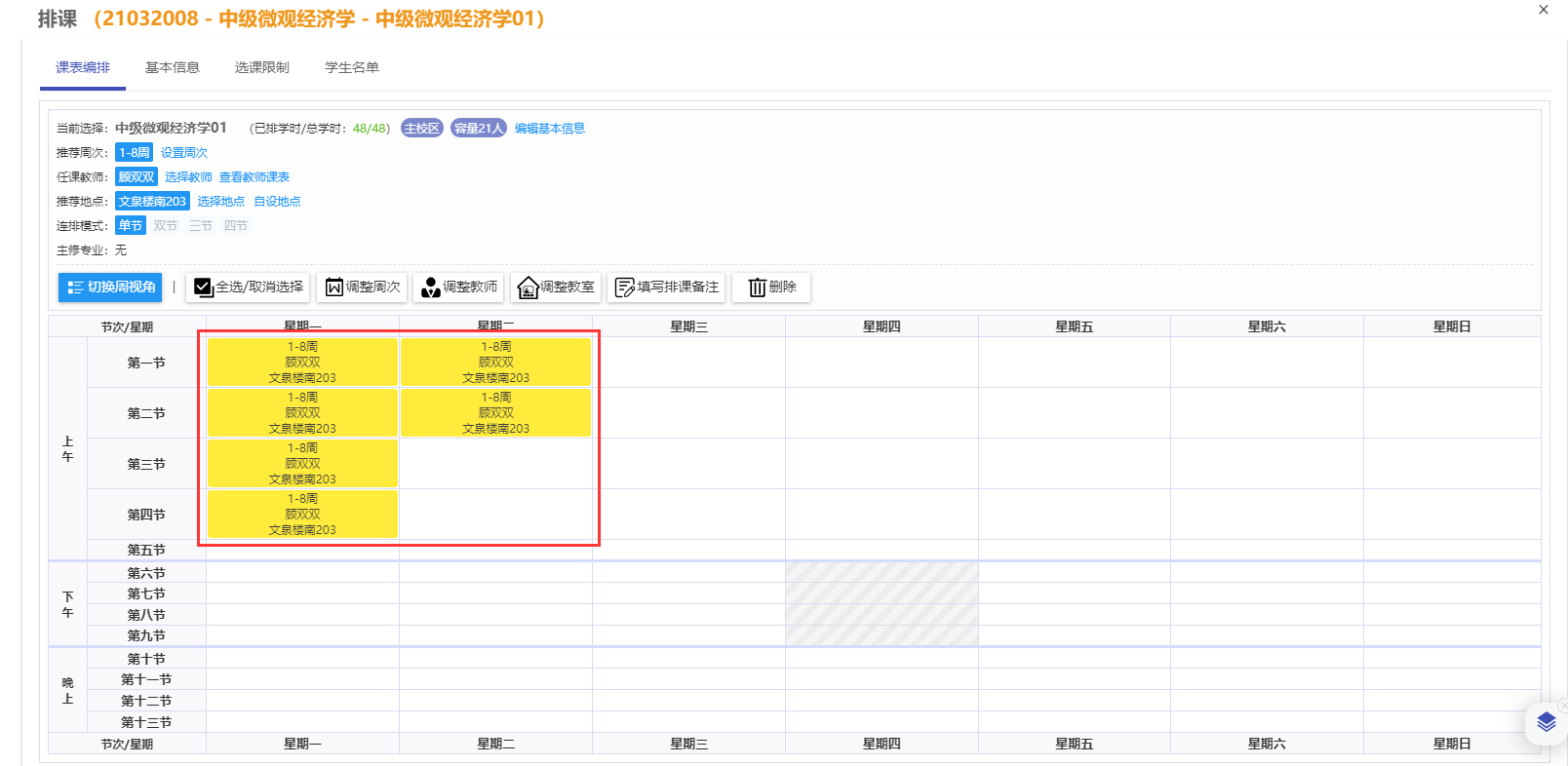 也可以反过来先排节次，然后选中节次后点击【调整周次】、【调整教师】、【调整教室】来排。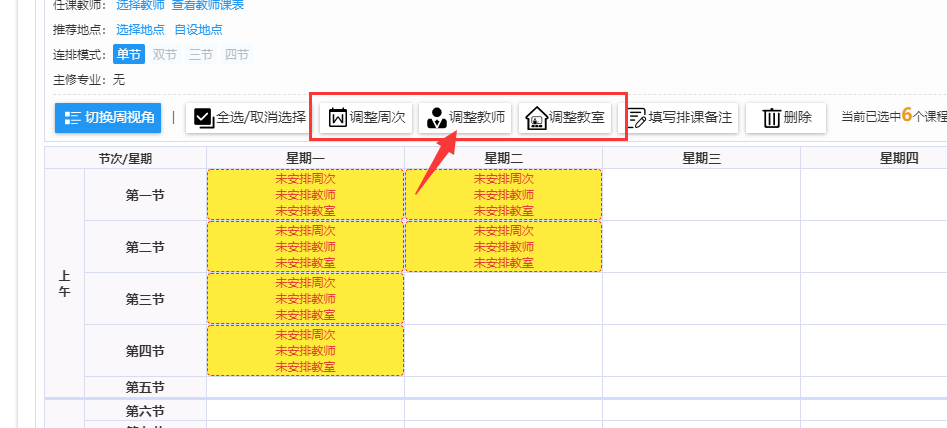 然后到基本信息页面维护基本信息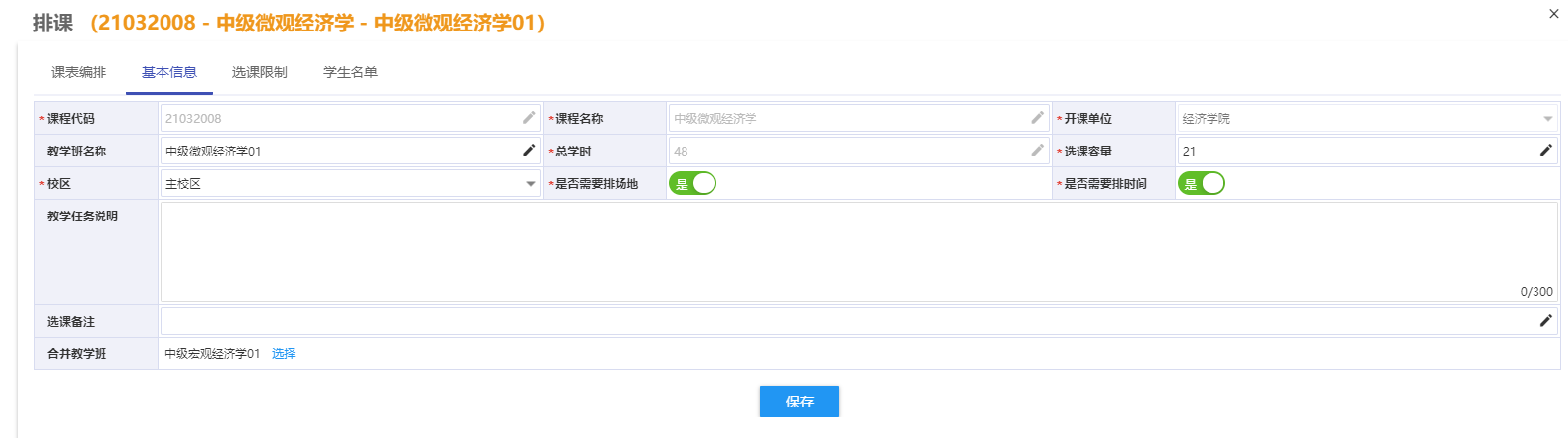 关于选课容量的说明：系统会根据开课计划涉及的学生数生成对应的选课容量，但由于排课业务期部分学生学籍数据还未入库，培养计划也未制定，所以需要由学院最终确认选课容量数值。关于是否需要排场地和是否需要排时间的说明：选了否则无需安排教室和上课时间。接着维护选课限制，点击【添加限制条件】按钮，可以设置这个教学班让哪些学生选或不让哪些学生选（如果这个课不作为公选课则无需设置公选课可选范围）。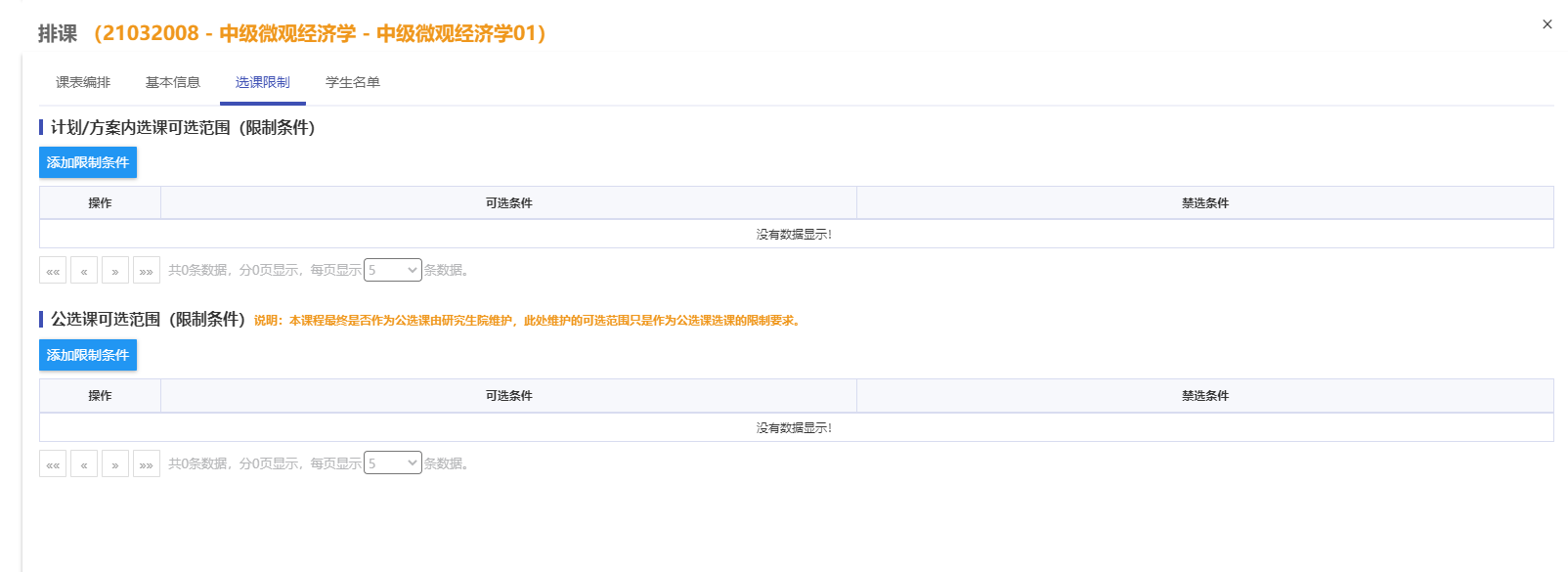 最后如果需要从管理端添加学生，可以通过对应按钮将学生添加到这个班中。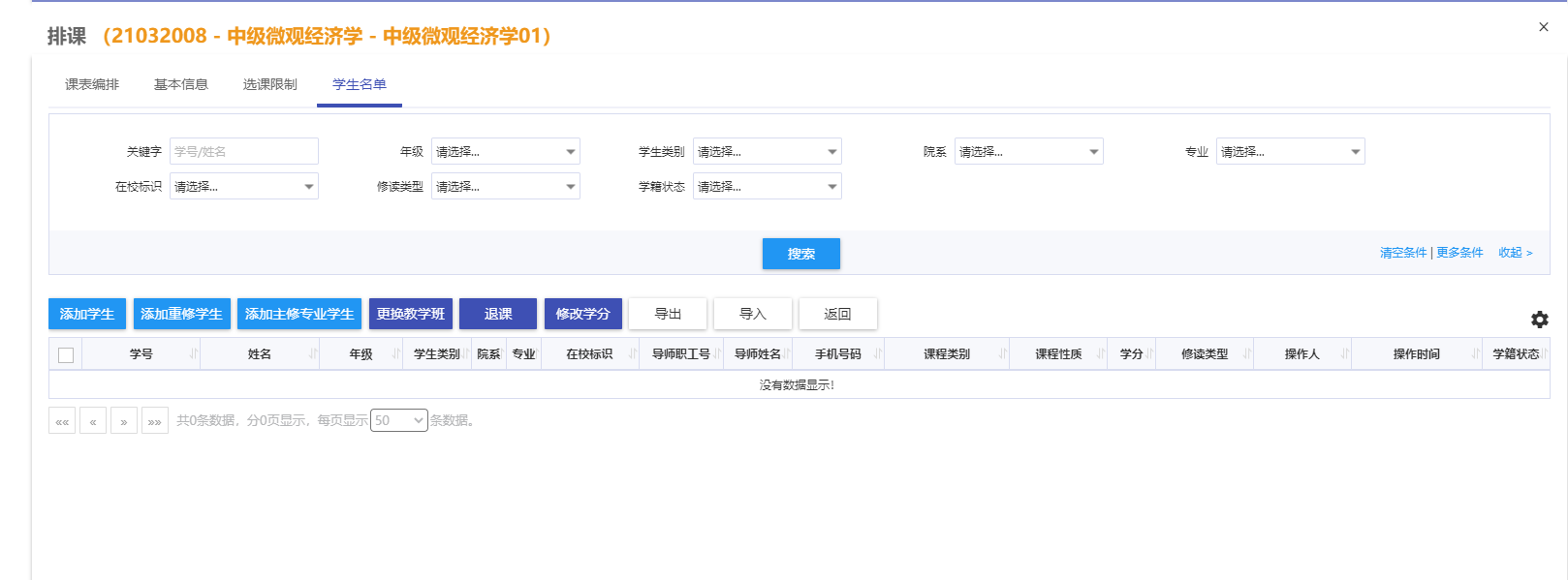 排完之后点击【锁定】按钮，锁定之后即表示该课排完了，如要修改需要再【解锁】。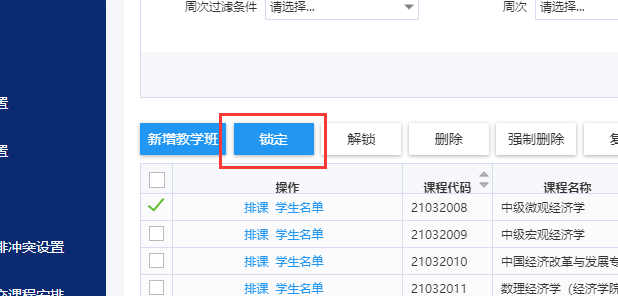 选课管理功能概述操作方法可选教学班维护（院系秘书操作）在【可选教学班维护】页面，点击【添加可选教学班】按钮，可以将排课时锁定的教学班设置为可选教学班，供学生选教学班时用。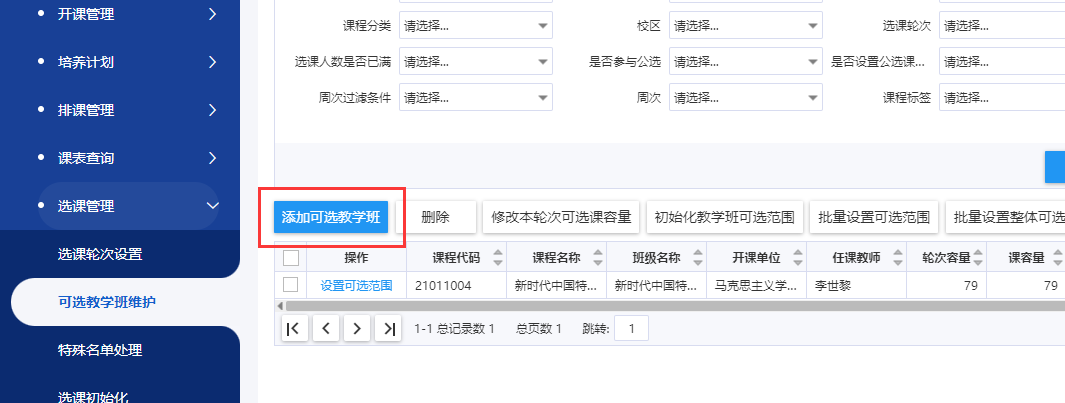 设置公选课/设置跨学科专业课（院系秘书操作）如果需要将教学班设置为公选课或设置为跨学科专业课，则点击对应的教学班然后点【设置公选课】、【设置跨学科专业课】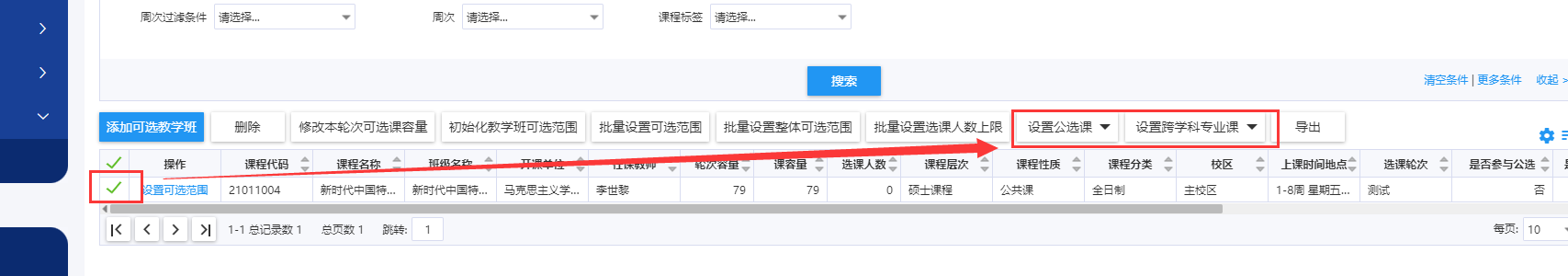 如果这些课程有限制要求，点击【设置可选范围】即可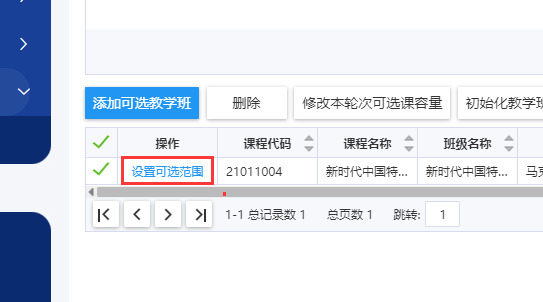 